INDICAÇÃO Nº 2187/2019Indica ao Poder Executivo Municipal, que efetue maior fiscalização quanto a invasão de vândalos, no Velório Municipal Berto Lira localizado na Av. Tiradentes nº 1061, neste município. Excelentíssimo Senhor Prefeito Municipal, Nos termos do Art. 108 do Regimento Interno desta Casa de Leis, dirijo-me a Vossa Excelência para que, por intermédio do Setor competente, que aumente a fiscalização quanto a invasão de vândalos, no horário noturno no velório municipal Berto lira, av. Tiradentes nº1061 Jardim America.Justificativa:O local está sendo invadido por vândalos que estão assustando as pessoas que ali ficam velando o seu ente querido, nas madrugadas eles ficam batendo na porta, como não a segurança no local eles aproveitam e quando tem oportunidade roubam as pessoas, como foi reformado a pouco tempo serei necessário que houvesse um segurança no local, assim inibia os mesmos de ficar batendo na porta o tempo todo;  As pessoas que gostão de estar aquele lugar para dar um apoio a família que ali estão, solicitam que seja tomada uma providência o quanto mais rápido possível, para ter mais segurança, num local publico. Plenário “Dr. Tancredo Neves”, em 13 de junho de 2.019.JESUS VENDEDOR-Vereador -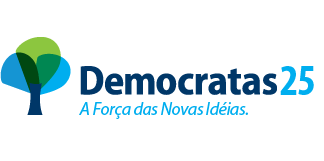 